Umhvørvismálaráðið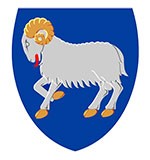 Uppskot tilKunngerð um broyting í kunngerð um útgjald v.m. av arbeiðsloysisstuðli til arbeiðsleys á fiskavirkjum(Broytt krøv fyri at vera í fiskavirkisskipanini)§ 1Í kunngerð nr. 161 frá 17. desember 2009 um útgjald v.m. av arbeiðsloysisstuðli til arbeiðsleys á fiskavirkjum verða gjørdar hesar broytingar:Í innganginum verður “seinast” strikað.§ 5, stk. 2 verður orðað soleiðis:“Stk. 2. Um tann arbeiðsleysi í fýra vikur á rað ikki hevur havt í minsta lagi 16 arbeiðstímar á tí fiskavirki, viðkomandi hevur tilknýti til, verður viðkomandi ikki roknaður sum arbeiðsleysur á fiskavirkinum meira og fær ongan arbeiðsloysisstuðul eftir hesi kunngerð uttan við at lata inn nýggja umsókn um arbeiðsloysisstuðul sambært § 6, sum í fyrsta lagi fær virkna fýra vikur eftir, at viðkomandi er farin úr fiskavirkisskipanini sambært hesi grein.”Í § 6, stk. 3 verður aftan á “arbeiðsávísing” sett: “sbr. tó § 5, stk. 2”.§ 2Henda kunngerð kemur í gildi dagin eftir, at hon er kunngjørd.Umhvørvismálaráðið, dagfestingIngilín D. Strømlandsstýriskvinna/ Pól E. EgholmDagfesting: 17. mai 2023Mál nr.:23/07555Málsviðgjørt:ARØUmmælistíð:Frá 17. mai 2023til 14. juni 2023Eftirkannað:Lógartænastandagfestir 